Kindergarten – Unit 3Narratives to Develop Imagined Experiences The Little CreatureTeacher InformationIdeas to Share with Students:So far this year in our Journeys’ book, we have read two make-believe or imaginative stories, e.g., we read How Do Dinosaurs Go to School (Fantasy) and Snow (Fantasy). Note: Teachers may substitute alternative titles that are familiar to their students. Now students are invited to write their own imaginative story about a little creature, describing what it is, what adventures it has, and what it becomes when it grows up. Suggestion: to help students think about the beginning, middle and ending for their story, you may want to encourage students to write about when the little creature was a baby, a 6 or 7 year old, and a grown up. 
Overview of the Writing Task/Prompt:In this end-of-unit writing task, students are introduced to a picture of a little creature and invited to write an imaginative story about what it is, what adventures it has, and what it becomes when it grows up.  Graphic Organizers:Teachers and/or students may select the graphic organizer of their choice for planning this task. Several examples of graphic organizer planners for opinion, informative/explanatory, and narrative story writing have been uploaded into Rubicon.Student Writing Paper: Teachers may select paper formatted to encourage students to write a beginning, middle and end.  This may be paper folded into three section or three separate pieces of paper. The Little Creature: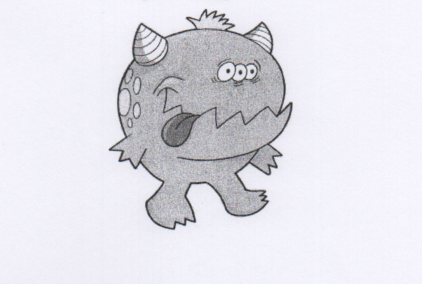 